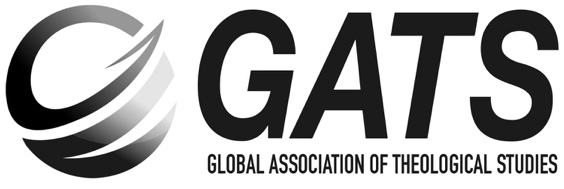 GATS DIPLOMA OF MINISTERIAL DEVELOPMENT REQUEST FORM6 weeks prior to graduation, please send this form 
along with matching transcripts to your Regional GATS Representative for review.DIPLOMA OF MINISTERIAL DEVELOPMENT LIST* Please type each name below and double check all name spellings before submission.**For GATS Administration Use Only**CountrySchool NameMissionary NamePaper Size A4    LetterGraduation Date If not in English, type as it should appear on the certificate.le dd mm de l’année 201y de notre Seigneur. / el día dd de mm en el año de nuestro Señor 201y.Graduation Date If not in English, type as it should appear on the certificate.le dd mm de l’année 201y de notre Seigneur. / el día dd de mm en el año de nuestro Señor 201y.Language of Certificate En    Fr    SpPrinting PreferenceShipping MethodShipping Address/Instructions 
 *If other than Missionary Mail PacketShipping Phone Print and Ship  Email PDF file  Email Dropbox link *Email address: Missionary Mail Packet FedEx DHL Other: Reviewed by 
Regional GATS RepReviewed by 
Program DirectorOkay to PrintDate ReceivedDate PrintedDate Emailed/Shipped